Ventures Officers Association 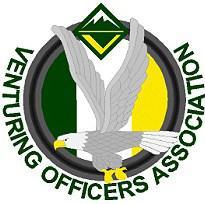 Meeting Minutes Second Meeting in November Attendees Youth:TJ Laquidara, President  Josh R. VP of Training Committee member Cecil Larry D. Historian Jadah F. Secretary Adults:Ashly FriesenOfficers’ Discussion: Call to order by President TJ Laquidara, Starting at 7:04pm. Review of last meetings minutes by Secretary. The minutes were approved as read.Kodiak challenge budget completed. Historian, progress on photos to website, beginning work on VOA board to UoS. Budgets from Fall VSW, September/October training weekend, and future budget for Kodiak reviewed and approved by Treasurer, President, and Advisors. Spring VSW campsite reservation progression, and budget completion from Fall VSW by VP of ProgramWebsite progress, uploading notes, officer profiles, and southern region link. STILL NEED TO BE DONE. The meeting was adjourned at 8:26pm, to begin conference call set up. The Website by Janet B.  http://www.nfcvoa.org/voa-officers Officers emails have been put up. Check NFCVOA emails, and respond. Pictures from VSW or Training events should be sent to Larry to be posted online. Send pictures for officer profiles to Janet. (One person not to have picture is Ricky.)The area website has not been put up yet. VenturingS4.org We do have a page for upcoming events. One might be added for questions, and one for notes.Janet should put the link up, and attach the notes, plus 288 Sea Base advertisements, by November 3rd, 2017. Events and Upcoming Activities Kodiak Challenge by VP of Training Josh:Budget for Kodiak by Josh and Ashly $35 half way approved. (Approved by Ashly, but needs further approval)Josh Homework:By December 4th PATCH must be done and approved by Leann.All of your staff members called by Wednesday (Nov 22) need to verify they can and will be there. Need at least 3 life guards. Start working on how 19 participants will be able to be transported around the area. I.e. to caving, and off camp areas, who can drive? Make sure all staff can look at the rubric send out before next meeting. (Every staff member need to teach all the classes, as they will be walking with their group the whole day.)Spring VSW 2018 by VP of Program RickyThe camp we voted on was Camp Chowenwaw. Call or go in person to see if they are available, but let advisors know so they can make reservations. For Ricky CALL THE PARK OR EMAIL THE PARK OR ELSE. IF YOU CAN’T GET A HOLD OF THEM CONTACT ASHLY. Group Brainstormed ideas for activities:Camp wide man hunt (air horn) Zombie makeup booth Thriller dance / monster mash Tie sticks to their legs for zombie runPossibly axe and knife throwing, archery. Finish on the leader's guide. Treasurer Miranda V.Kodiak budget needs to be done by 5pm-6pm Thursday November 2, 2017 Miranda and Josh.Spring VSW Budget needs to be done by 5pm-6pm Thursday November 2, 2017 Miranda and Ricky. Send the both VSW AND TRAINING WEEKEND budget to Leann, Ashly, and TJ. Training Add notes on where we spent too much money, and where, if any, there are areas we could spend more, include what fundraiser worked and how to improve them.Historian by LarryUniversity of scouting, the VOA needs a board to inform the crews of what we (the VOA) are, and encourage more participation and enthusiasm. Should include pictures, quotes, and other interesting facts about what we do. Should start planning process as soon as possible. Meet with and work with Jadah on the board, include:What the VOA isWhat we doWhat you can do to join/committee member ENCOURAGE PEOPLE TO BE ACTIVE IN THEIR COUNCIL Work on preparing flyers for Kodiak and VSW along with half sheets with our contact information. Further Discussion Crew 288 asked the VOA to help advertise their High Adventure Opportunity Sea Base High adventure, January 1-5 2018. Need 10-12 ventures, open to any crew to join. $375 due December 5th.Area planned a training events @ Shands 1-3 DecemberVenturefest contingent 2 adults, 6 youth, $75 due before new year. $550 youth. $450 adults. Jambo for ventures :)Conference call 5 crews in attendance. 268 Advisor 653 Representative 288 President & AdvisorsBlessings in a backpack Beach clean up 768 PresidentsCamping trips in council level 26 Representative Christmas lock in first weekend of December. Will work on awards, and advertising. Name:Jadah Foltz, Secretary Next meeting:, 7-8:30pm, Denny’s 